Obecní úřad Zadní Chodov 						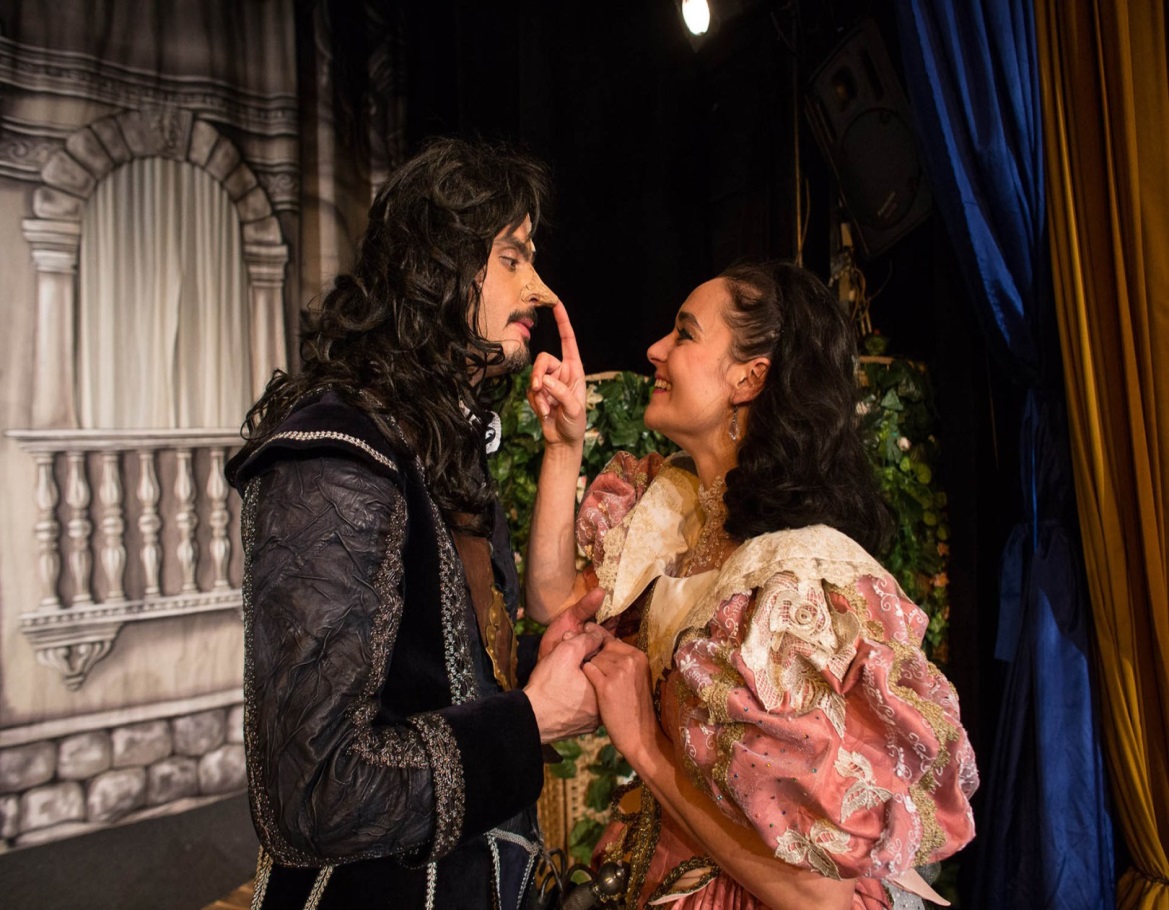 Vás srdečně zve na muzikál CYRANO Kdy:	26. ledna 2019 v 15 hodinKde:	Praha Divadlo Radka Brzobohatého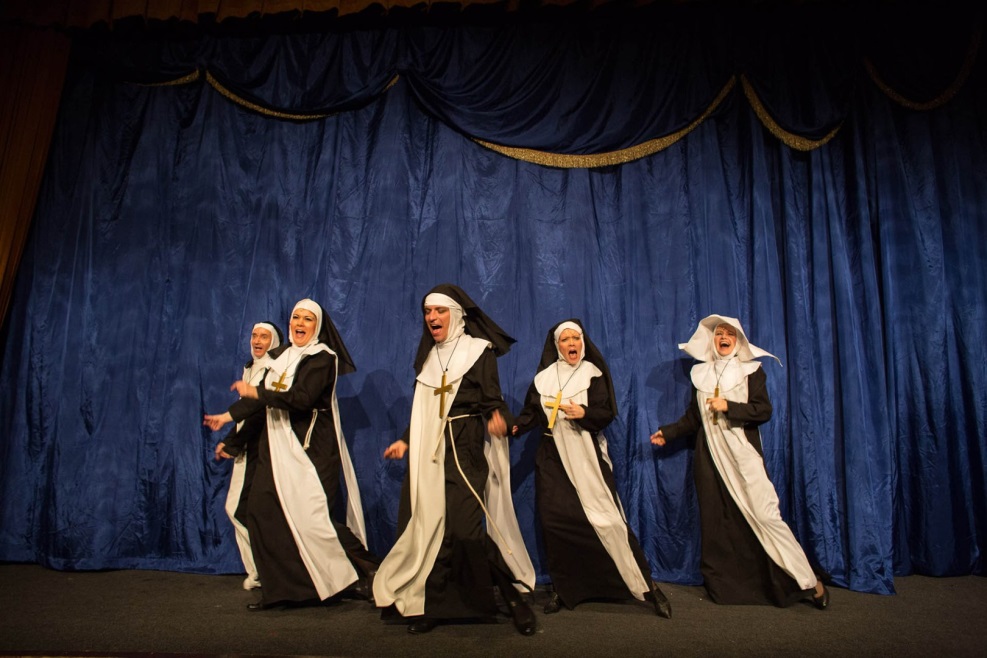 													Předprodej vstupenek na OÚ														Cena vstupenky 450,-- Kč